 «МОНАРХИИ И ФЕДЕРАЦИИ МИРА»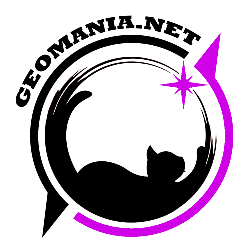 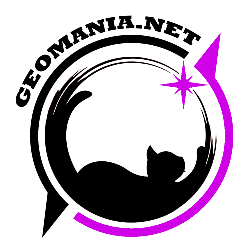 Автор:                                                      .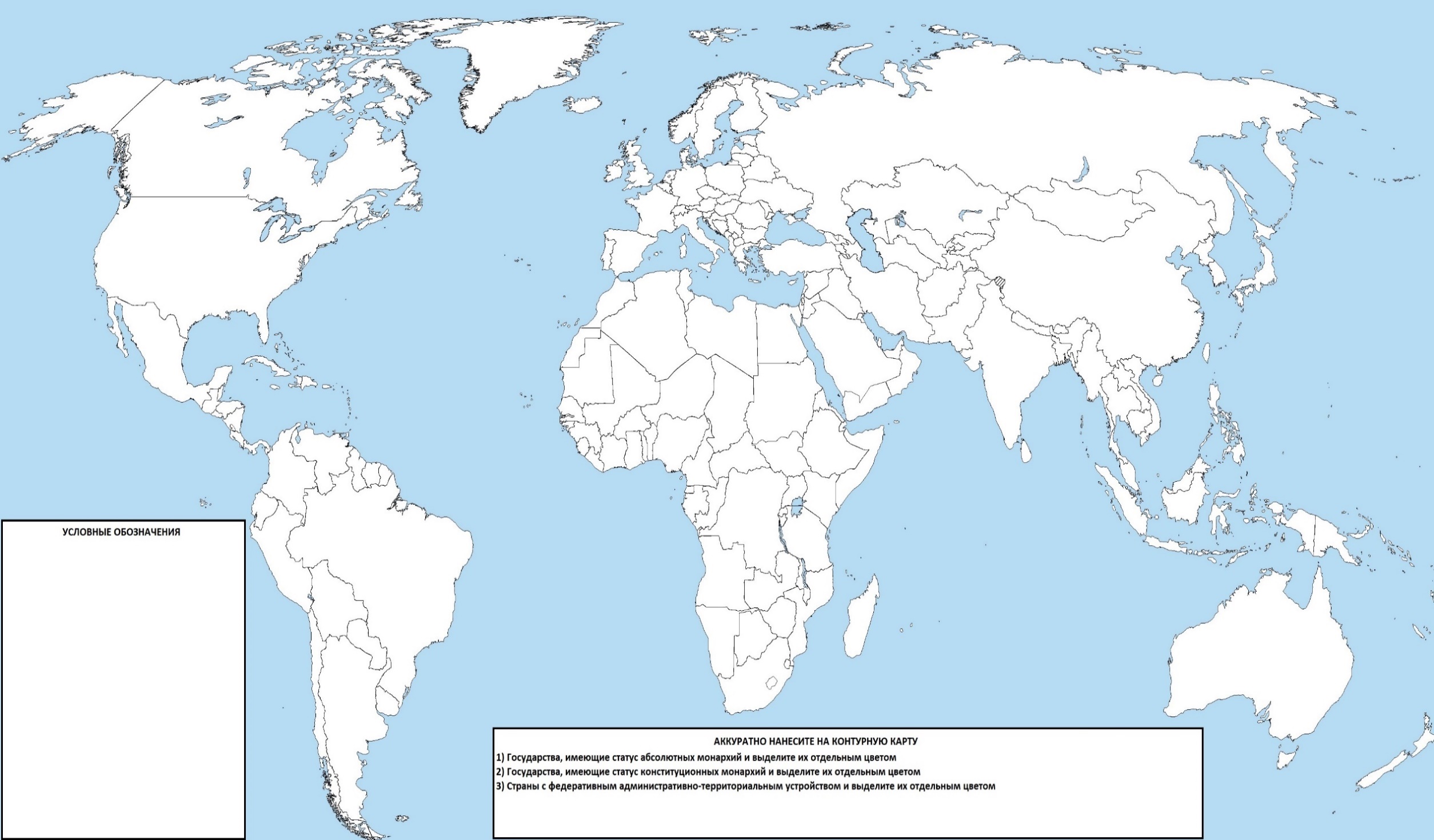 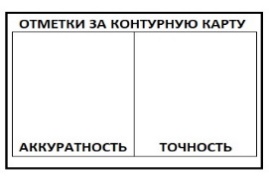 WWW.GEOMANIA.NET